Urban and Rural AreasThis chapter looks at the effect that a person’s ______________________ has on their identity.Communities can be broken into two different categories.UrbanCommunity: ________________________________________________________ ________________________________________________________________________Rural Community: _________________________________________________________ ________________________________________________________________________Would you describe this image as rural or urban? Why?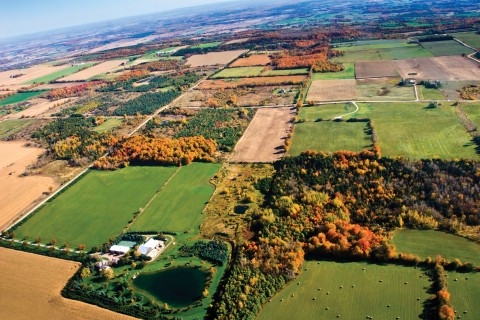 Would you describe this image as rural or urban? Why?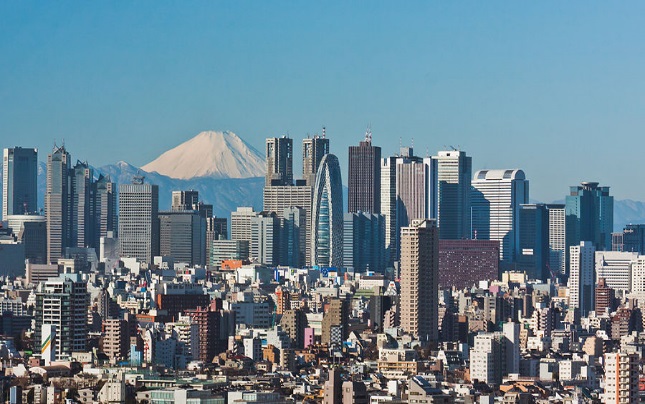 
Canada’s Human LandscapeWhen describing populations we will use three important terms.______________________________________________________________________________________________________Population DistributionPopulation distribution: ___________________________________________________________  ______________________________________________________________________________Concentrated or DispersedIn the table below construct a representation of a concentrated population and a dispersed populationArchipelago EffectArchipelago effect: ______________________________________________________________ ______________________________________________________________________________Construct an image that represents the archipelago effect in the box below:Population DensityPopulation density: ______________________________________________________________ ______________________________________________________________________________Population Density = Population /AreaCalculate the population density of a country with an area of 13000000km2 and a population of 36 million peopleSite and SituationWhen studying location an growth of towns an cities geographers divide factors that determine the location of human settlements into two main categoriesSite factors: _________________________________________________________________.________________________	________________________________________________________     ________________________________Situation factors: _____________________________________________________________._______________________		_________________________________________________		__________________________What site and situation factors led to the growth of St. Johns?Settlement PatternsThe relocation of first nations:When _________________ first came to Canada they were attracted to the land the _______________________ were inhabiting________________________________ factors there provided the best _____________________________.Long-term contact between Europeans and First Nations almost always led to the relocation of the ______________________.Europeans continued to take favorable lands, relocating the First Nations to areas that were ______________________, and with ____________________________________Atlantic Canada:People _________________where they couldPEI, Annapolis Valley, Cape Breton.Mostly people settled near the ocean so they could ____________New France:Settlers wanted to be close to the _______________________It was the major system of _____________________, and source of ________________.Settlement formed in the _____________________________________Seigneurial System: _______________________________________________________ __________.Ontario:The ____________________ settled Ontario where they adopted the Township system.Township System: _________________________________________________________The size of lots gradually ____________________________ due to the use of __________________.The Prairies Land was divided into _________________________.Like Ontario but the grid was much______________________.Sections: ________________________________________________________________  ________________________________________________________________________Sections were divided into quarter sectionsThe North:Settlements formed around _______________________________________GoldBritish Columbia:Settlement formed in _____________________________________________________ _______________________________________________________________________Trees, mining, riversThe Fraser River delta seen__________________________________ develop.Growth And DeclineThe growth of Canada is heavily influenced by GeographyRegional factors determined how the different parts of Canada would grow.GrowthAtlantic Canada:No large _________________________________ activitiesDeveloped due to ________________________________________________ industries.This promoted the growth of _______________________________________________ _______________________________________________________________________.The West Coast:The rugged mountains and coast promoted ___________________________________.Farming was only possible in _____________________________________.Settlements grew along the _____________________ and  in ____________________.Great Lakes –St.LawrenceMost of Canada’s ____________________________________ grew in this area_______________________________________________________________________________________________________________________________________________.Farms grew, and with that growth so did the industries that supported farming.Decline1881 _______________ of Canadians lived in rural settlementsRural: ___________________________________________________________Most Canadians were involved in _____________________________________ activities__________________________________________________________________This all began to change in the 1890’s and early 1900’sIndustrial revolution: _____________________________________________________________ ______________________________________________________________________________Towns in Ontario and southern Quebec became _______________________________________Fueled by railway, coal and steelMore people moved to urban areasUrban: ___________________________________________________________________________________________________________________________________________Rural to Urban Shift: _____________________________________________________________ _____________________________________________________________By the 1940 less than half of Canadians lived in rural areas.Urbanization: __________________________________________________________________________________________________________________________Towns based only on _____________________________________are disappearing.As population goes down, serviced decrease, and more people leave to find better servicesCanada’s RegionsRegional Analysis: __________________________________________________________________________________________________________________________The characteristics of regions can be divided into four categoriesLocation:_________________________________________________Physical and cultural characteristics: __________________________.Political perspective: ______________________________________.Hierarchy: _______________________________________________.Canada’s Political RegionsCanada’s has five political regions________________________________________________________________________________________________________________________________________________________________________________________________________The regions are based on the characteristics of regions listed previously.They are useful when discussing different areas of CanadaAtlantic Canada Location:________________________________________________________Physical and Cultural Features:________________________________________________________________________________________________________________________________________________________________________Politics: Connected to ______________________________________ (USA) Debate on __________________________________________Hierarchy_____________________________________________ (Cape Breton, Labrador, Southern Shore)Central CanadaLocation:_____________________________________________Physical/Cultural Attributes:________________________________________________________________________________________________________________________________________________________________________________________________________________________________Politics:________________________________________________________Hierarchy________________________________________________________The PrairiesLocation:________________________________________________________Physical/Cultural Attributes:________________________________________________________________________________________________________________________________________________________________________Politics:Strong ties to USA due to _____________________________________________Hierarchy:Oil patchBritish ColumbiaLocation:__________________________________________________Physical/Cultural Attributes:_______________________________________________________________________________________________________________Politics:Connected to US west coast.Economic ties to AsiaHierarchy:Local regions in the interior and on Vancouver IslandThe NorthLocation:________________________________________________________Physical/Cultural Attributes:Predominantly _____________________________________________________ Forest in the West_______________________________________ in the EastResource based economyPolitical Perspective:Territories of the Federal governmentHierarchy:___________________________________________Eastern ArcticYukonThe Core and the PeripheryInteraction among the 5 regions is a key factor in investigating the growth and prosperity of Canada. A tool that geographers use to understand this relationship is the concept of _____________________________________________ and the relationships that develop between them.CoreThe core is _______________________________________________________________________________________________________________________________________. Toronto is an example of a core.Over half of Canada’s population lives in ___________________________ ___________________________________.PeripheryThe periphery is ________________________________________________________________. It is sometimes referred to as the “hinterland”.It supplies _____________________________________________, and provides a ________________________________ for its manufactured products and services.Windsor-Quebec City CorridorOver time, this corridor became the centre of Canada’s financial services and the hub of ___________________________________________________________.This area sends more Members of Parliament to Ottawa. Why? What affect does this have?3.4 Regional IdentitiesMany _____________________________ are associated with ___________________________.  What industries and identities are depicted below?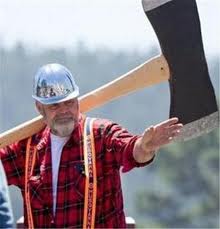 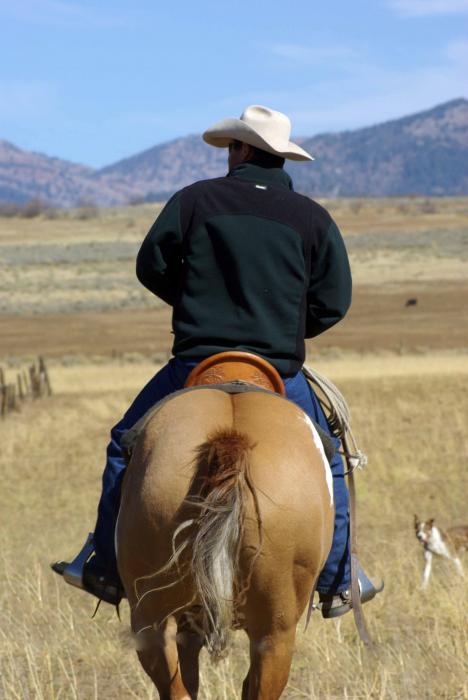 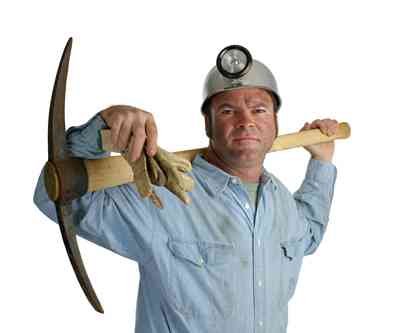 ___________________          _______________________   ___________________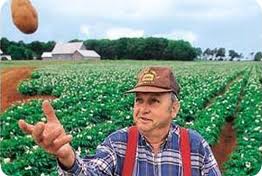 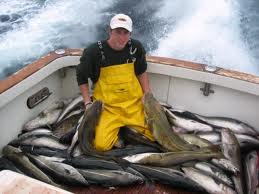                  ________________________                 __________________________Regional Identities and Stereotypes	You are a Newfoundlander.  Therefore you must...Jig for cod?  Dance the jig? Eat fish and brewis or flipper pie?  Row a dory?  Drink Screech?  Live in a saltbox?  Go mummering at Christmas?  Play the fiddle or button accordion?	A stereotype is an______________________________________________ ___________________________________________________________________	Sometimes stereotypes are negative (as portrayed in “stupid Newfie” jokes) and can lead to a prejudiced view of a group.Newfoundland Stereotypes	What stereotype of Newfoundlanders does the following video show?  Concentrated PopulationDispersed Population